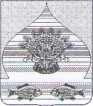 СОВЕТ МУНИЦИПАЛЬНОГО ОБРАЗОВАНИЯ КАЛИНИНСКИЙ РАЙОНРЕШЕНИЕот 25.07.2022 г.                                                                                     № 156ст-ца КалининскаяО дополнительном использовании собственных материальных
ресурсов и финансовых средств для осуществления переданных
отдельных государственных полномочийВ соответствии Законом Краснодарского края от 27 сентября 2012 г. № 2584-К3 "О наделении органов местного самоуправления муниципальных образований Краснодарского края и органов публичной власти федеральной территории "Сириус" государственными полномочиями Краснодарского края в области обращения с животными, предусмотренными законодательством в области обращения с животными, в том числе организации мероприятий при осуществлении деятельности по обращению с животными без владельцев на территории муниципальных образований Краснодарского края и федеральной территории "Сириус»" (далее - Закон № 2584-КЗ), Уставом муниципального образования Калининский район Совет муниципального образования Калининский район РЕШИЛ:1. Дать администрации муниципального образования Калининский район согласие на дополнительное использование собственных материальных ресурсов и финансовых средств для осуществления переданных Законом № 2584-КЗ государственных полномочий  в области обращения с животными, в том числе организации мероприятий при осуществлении деятельности по обращению с животными без владельцев на территории муниципальных образований Краснодарского края, с учётом средств, предусмотренных муниципальной программой "Развитие сельского хозяйства и регулирование рынков сельскохозяйственной продукции, сырья и продовольствия на 2021-2026гг.", утверждённой постановлением администрации муниципального образования Калининский район от 13 октября 2020 г. № 909 (далее - Муниципальная программа), на проведение мероприятий в области обращения с животными, в том числе организации мероприятий при осуществлении деятельности по обращению с животными без владельцев на территории муниципального образования Калининский район.Управлению сельского хозяйства администрации муниципального образования Калининский район (Крикун И.В.) обеспечить внесение в Муниципальную программу необходимых изменений в части, касающейся мероприятий в области обращения с животными, в том числе организации мероприятий при осуществлении деятельности по обращению с животными без владельцев на территории муниципального образования Калининский район.Финансовому управлению администрации муниципального образования Калининский район (Мостовая О.В.) внести соответствующие изменения в бюджет муниципального образования Калининский район на 2022 г. с целью реализации вышеуказанного мероприятия.Контроль за выполнением настоящего решения возложить на постоянную комиссию Совета муниципального образования Калининский район по бюджету, экономике, налогам и распоряжению муниципальной собственностью (Лихачева Н.В.).Решение вступает в силу со дня его подписания.Глава муниципального образования Калининский район                            Председатель Совета муниципального образования Калининский район                                     В.В. Кузьминов                                    В.Н. Башкиров